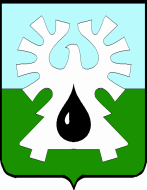 ГОРОДСКОЙ ОКРУГ УРАЙХанты-Мансийского автономного округа – ЮгрыАДМИНИСТРАЦИЯ ГОРОДА УРАЙПОСТАНОВЛЕНИЕот ______________ 	№ ________О внесении изменений в муниципальную программу «Развитие гражданского общества на территории города Урай»На основании Федерального закона от 06.10.2003 №131-ФЗ «Об общих принципах организации местного самоуправления в Российской Федерации», статьи 179 Бюджетного кодекса Российской Федерации, постановления администрации города Урай от 25.06.2019 №1524 «О муниципальных программах муниципального образования городской округ город Урай»: 1. Внести изменения в муниципальную программу «Развитие гражданского общества на территории города Урай», утвержденную постановлением администрации города Урай от 29.09.2021 №2359, согласно приложению.2. Опубликовать постановление в газете «Знамя» и разместить на официальном сайте органов местного самоуправления города Урай в информационно-телекоммуникационной сети «Интернет». 3. Контроль за выполнением постановления возложить на исполняющего обязанности главы города Урай Р.А.Хусаинова.Глава города Урай 	Т.Р.ЗакирзяновИзменения в муниципальную программу «Развитие гражданского общества» (далее – муниципальная программа)1. Строку 11 Паспорта муниципальной программы изложить в новой редакции:«».2. Строку 1 таблицы 1 муниципальной программы изложить в новой редакции:«»;3. Таблицу 2 муниципальной программы изложить в новой редакции :«Таблица 2Распределение финансовых ресурсов муниципальной программы».4. Приложение 3 к муниципальной программе изложить в новой редакции:«Приложение 3 к муниципальной программе «Развитие гражданского общества на территории города Урай»Публичная декларация о результатах реализации мероприятий муниципальной программы «Развитие гражданского общества на территории города Урай»».Приложение к постановлению администрации города Урай от _______________№_______11.Параметры финансового обеспечения муниципальной программы1. Источник финансового обеспечения муниципальной программы: бюджет города Урай.2. Для реализации муниципальной программы всего необходимо:2022 год - 18 927, 4тыс.рублей,2023 год – 17 646, 9 тыс.рублей;2024 год - 13 231, 9 тыс.рублей;1.Доля средств бюджета города Урай, выделяемых социально ориентированным некоммерческим организациям, в общем объеме средств бюджета города  Урай, выделяемых, через конкурентные процедуры%7,32,21,81,81,88,89,19,49,71010Номер основного мероприятияОсновные мероприятиямуниципальной программы(их взаимосвязь с целевыми показателями муниципальной программы)Основные мероприятиямуниципальной программы(их взаимосвязь с целевыми показателями муниципальной программы)Ответственный исполнитель/соисполнительИсточники финансированияФинансовые затраты на реализацию (тыс. рублей)Финансовые затраты на реализацию (тыс. рублей)Финансовые затраты на реализацию (тыс. рублей)Финансовые затраты на реализацию (тыс. рублей)Финансовые затраты на реализацию (тыс. рублей)Финансовые затраты на реализацию (тыс. рублей)Финансовые затраты на реализацию (тыс. рублей)Финансовые затраты на реализацию (тыс. рублей)Финансовые затраты на реализацию (тыс. рублей)Финансовые затраты на реализацию (тыс. рублей)Номер основного мероприятияОсновные мероприятиямуниципальной программы(их взаимосвязь с целевыми показателями муниципальной программы)Основные мероприятиямуниципальной программы(их взаимосвязь с целевыми показателями муниципальной программы)Ответственный исполнитель/соисполнительИсточники финансированиявсегов том числев том числев том числев том числев том числев том числев том числев том числев том числеНомер основного мероприятияОсновные мероприятиямуниципальной программы(их взаимосвязь с целевыми показателями муниципальной программы)Основные мероприятиямуниципальной программы(их взаимосвязь с целевыми показателями муниципальной программы)Ответственный исполнитель/соисполнительИсточники финансированиявсего2022 г.2023 г.2024 г.2025 г.2026 г.2027г.2028 г.2029 г. 2030 г.1.Оказание финансовой поддержки социально ориентированным некоммерческим организациям посредством предоставления субсидий (грантов в форме субсидий)(1,2,3,4)Оказание финансовой поддержки социально ориентированным некоммерческим организациям посредством предоставления субсидий (грантов в форме субсидий)(1,2,3,4)Управление по развитию местного самоуправления администрации города Урай, органы администрации города Урай: управление по физической культуре, спорту и туризму администрации города Урай, управление по культуре и социальным вопросам администрации города Урай, пресс-служба администрации города УрайВсего130 211,215 499,013 646,913 231,913 231,914 920,314 920,314 920,314 920,314 920,31.Оказание финансовой поддержки социально ориентированным некоммерческим организациям посредством предоставления субсидий (грантов в форме субсидий)(1,2,3,4)Оказание финансовой поддержки социально ориентированным некоммерческим организациям посредством предоставления субсидий (грантов в форме субсидий)(1,2,3,4)Управление по развитию местного самоуправления администрации города Урай, органы администрации города Урай: управление по физической культуре, спорту и туризму администрации города Урай, управление по культуре и социальным вопросам администрации города Урай, пресс-служба администрации города УрайФедеральный бюджет0,00,00,00,00,00,00,00,00,00,01.Оказание финансовой поддержки социально ориентированным некоммерческим организациям посредством предоставления субсидий (грантов в форме субсидий)(1,2,3,4)Оказание финансовой поддержки социально ориентированным некоммерческим организациям посредством предоставления субсидий (грантов в форме субсидий)(1,2,3,4)Управление по развитию местного самоуправления администрации города Урай, органы администрации города Урай: управление по физической культуре, спорту и туризму администрации города Урай, управление по культуре и социальным вопросам администрации города Урай, пресс-служба администрации города УрайБюджет Ханты-Мансийского автономного округа-Югры0,00,00,00,00,00,00,00,00,00,01.Оказание финансовой поддержки социально ориентированным некоммерческим организациям посредством предоставления субсидий (грантов в форме субсидий)(1,2,3,4)Оказание финансовой поддержки социально ориентированным некоммерческим организациям посредством предоставления субсидий (грантов в форме субсидий)(1,2,3,4)Управление по развитию местного самоуправления администрации города Урай, органы администрации города Урай: управление по физической культуре, спорту и туризму администрации города Урай, управление по культуре и социальным вопросам администрации города Урай, пресс-служба администрации города УрайМестный бюджет130 211,215 499,013 646,913 231,913 231,9 14 920,314 920,314 920,314 920,314 920,31.Оказание финансовой поддержки социально ориентированным некоммерческим организациям посредством предоставления субсидий (грантов в форме субсидий)(1,2,3,4)Оказание финансовой поддержки социально ориентированным некоммерческим организациям посредством предоставления субсидий (грантов в форме субсидий)(1,2,3,4)Управление по развитию местного самоуправления администрации города Урай, органы администрации города Урай: управление по физической культуре, спорту и туризму администрации города Урай, управление по культуре и социальным вопросам администрации города Урай, пресс-служба администрации города УрайИные источники финансирования0,00,00,00,00,00,00,00,00,00,02.Предоставление имущественной поддержки социально ориентированным некоммерческим организациям города Урай (5)Предоставление имущественной поддержки социально ориентированным некоммерческим организациям города Урай (5)Органы администрации города Урай:комитет по управлению муниципальным имуществом администрации города УрайБез финансирования----------3.Развитие форм непосредственного осуществления населением местного самоуправления и участия населения в осуществлении местного самоуправления в городе Урай (6)Управление по развитию местного самоуправления администрации города УрайУправление по развитию местного самоуправления администрации города УрайВсего3 498,7498,7500,00,00,0500,0500,0500,0500,0500,03.Развитие форм непосредственного осуществления населением местного самоуправления и участия населения в осуществлении местного самоуправления в городе Урай (6)Управление по развитию местного самоуправления администрации города УрайУправление по развитию местного самоуправления администрации города УрайФедеральный бюджет0,00,00,00,00,00,00,00,00,00,03.Развитие форм непосредственного осуществления населением местного самоуправления и участия населения в осуществлении местного самоуправления в городе Урай (6)Управление по развитию местного самоуправления администрации города УрайУправление по развитию местного самоуправления администрации города УрайБюджет Ханты-Мансийского автономного округа-Югры0,00,00,00,00,00,00,00,00,00,03.Развитие форм непосредственного осуществления населением местного самоуправления и участия населения в осуществлении местного самоуправления в городе Урай (6)Управление по развитию местного самоуправления администрации города УрайУправление по развитию местного самоуправления администрации города УрайМестный бюджет3 498,7498,7500,00,00,0500,0500,0500,0500,0500,03.Развитие форм непосредственного осуществления населением местного самоуправления и участия населения в осуществлении местного самоуправления в городе Урай (6)Управление по развитию местного самоуправления администрации города УрайУправление по развитию местного самоуправления администрации города УрайИные источники финансирования00000000004.Предоставление субсидий ТОС на финансовое обеспечение затрат на осуществление ТОС самостоятельно и под свою ответственность собственных инициатив по вопросам местного значения(7)Предоставление субсидий ТОС на финансовое обеспечение затрат на осуществление ТОС самостоятельно и под свою ответственность собственных инициатив по вопросам местного значения(7)Управление по развитию местного самоуправления администрации города УрайВсего33 929,72 929,73 500,00,00,05 500,05 500,05 500,05 500,05 500,04.Предоставление субсидий ТОС на финансовое обеспечение затрат на осуществление ТОС самостоятельно и под свою ответственность собственных инициатив по вопросам местного значения(7)Предоставление субсидий ТОС на финансовое обеспечение затрат на осуществление ТОС самостоятельно и под свою ответственность собственных инициатив по вопросам местного значения(7)Управление по развитию местного самоуправления администрации города УрайФедеральный бюджет0,00,00,00,00,00,00,00,00,00,04.Предоставление субсидий ТОС на финансовое обеспечение затрат на осуществление ТОС самостоятельно и под свою ответственность собственных инициатив по вопросам местного значения(7)Предоставление субсидий ТОС на финансовое обеспечение затрат на осуществление ТОС самостоятельно и под свою ответственность собственных инициатив по вопросам местного значения(7)Управление по развитию местного самоуправления администрации города УрайБюджет Ханты-Мансийского автономного округа-Югры0,00,00,00,00,00,00,00,00,00,04.Предоставление субсидий ТОС на финансовое обеспечение затрат на осуществление ТОС самостоятельно и под свою ответственность собственных инициатив по вопросам местного значения(7)Предоставление субсидий ТОС на финансовое обеспечение затрат на осуществление ТОС самостоятельно и под свою ответственность собственных инициатив по вопросам местного значения(7)Управление по развитию местного самоуправления администрации города УрайМестный бюджет33 929,7 2 929,7 3 500,00,00,05 500,05 500,05 500,05 500,05 500,04.Предоставление субсидий ТОС на финансовое обеспечение затрат на осуществление ТОС самостоятельно и под свою ответственность собственных инициатив по вопросам местного значения(7)Предоставление субсидий ТОС на финансовое обеспечение затрат на осуществление ТОС самостоятельно и под свою ответственность собственных инициатив по вопросам местного значения(7)Управление по развитию местного самоуправления администрации города УрайИные источники финансирования0.00,00,00,00,00,00,00,00,00,0Всего по муниципальной программе:Всего по муниципальной программе:Всего по муниципальной программе:Всего по муниципальной программе:Всего167 639,618 927,417 646,913 231,913 231,920 920,320 920,320 920,320 920,320 920,3Всего по муниципальной программе:Всего по муниципальной программе:Всего по муниципальной программе:Всего по муниципальной программе:Федеральный бюджет0.00,00,00,00,00,00,00,00,00,0Всего по муниципальной программе:Всего по муниципальной программе:Всего по муниципальной программе:Всего по муниципальной программе:Бюджет Ханты-Мансийского автономного округа-Югры0.00,00,00,00,00,00,00,00,00,0Всего по муниципальной программе:Всего по муниципальной программе:Всего по муниципальной программе:Всего по муниципальной программе:Местный бюджет167 639, 618 927,417 646,913 231,913 231,920 920,320 920,320 920,320 920,320 920,3Всего по муниципальной программе:Всего по муниципальной программе:Всего по муниципальной программе:Всего по муниципальной программе:Иные источники финансирования0.00,00,00,00,00,00,00,00,00,0Инвестиции в объекты муниципальной собственностиИнвестиции в объекты муниципальной собственностиИнвестиции в объекты муниципальной собственностиИнвестиции в объекты муниципальной собственностиВсего0,00,00,00,00,00,00,00,00,00,0Инвестиции в объекты муниципальной собственностиИнвестиции в объекты муниципальной собственностиИнвестиции в объекты муниципальной собственностиИнвестиции в объекты муниципальной собственностиФедеральный бюджет0,00,00,00,00,00,00,00,00,00,0Инвестиции в объекты муниципальной собственностиИнвестиции в объекты муниципальной собственностиИнвестиции в объекты муниципальной собственностиИнвестиции в объекты муниципальной собственностиБюджет Ханты-Мансийского автономного округа-Югры0,00,00,00,00,00,00,00,00,00,0Инвестиции в объекты муниципальной собственностиИнвестиции в объекты муниципальной собственностиИнвестиции в объекты муниципальной собственностиИнвестиции в объекты муниципальной собственностиМестный бюджет0,00,00,00,00,00,00,00,00,00,0Инвестиции в объекты муниципальной собственностиИнвестиции в объекты муниципальной собственностиИнвестиции в объекты муниципальной собственностиИнвестиции в объекты муниципальной собственностиИные источники финансирования0,00,00,00,00,00,00,00,00,00,0Прочие расходыПрочие расходыПрочие расходыПрочие расходыВсего167 639,618 927,417 646,913 231,913 231,920 920,320 920,320 920,320 920,320 920,3Прочие расходыПрочие расходыПрочие расходыПрочие расходыФедеральный бюджет0,00,00,00,00,00,00,00,00,00,0Прочие расходыПрочие расходыПрочие расходыПрочие расходыБюджет Ханты-Мансийского автономного округа-Югры0,00,00,00,00,00,00,00,00,00,0Прочие расходыПрочие расходыПрочие расходыПрочие расходыМестный бюджет167 639,618 927,417 646,913 231,913 231,920 920,320 920,320 920,320 920,320 920,3Прочие расходыПрочие расходыПрочие расходыПрочие расходыИные источники финансирования0,00,00,00,00,00,00,00,00,00,0В том числе:В том числе:В том числе:В том числе:В том числе:В том числе:В том числе:В том числе:В том числе:В том числе:В том числе:В том числе:В том числе:В том числе:В том числе:Ответственный исполнитель -управление по развитию местного самоуправления администрации города УрайОтветственный исполнитель -управление по развитию местного самоуправления администрации города УрайОтветственный исполнитель -управление по развитию местного самоуправления администрации города УрайОтветственный исполнитель -управление по развитию местного самоуправления администрации города УрайВсего167 639,618 927,417 646,913 231,913 231,920 920,320 920,320 920,320 920,320 920,3Ответственный исполнитель -управление по развитию местного самоуправления администрации города УрайОтветственный исполнитель -управление по развитию местного самоуправления администрации города УрайОтветственный исполнитель -управление по развитию местного самоуправления администрации города УрайОтветственный исполнитель -управление по развитию местного самоуправления администрации города УрайФедеральный бюджет0,00,00,00,00,00,00,00,00,00,0Ответственный исполнитель -управление по развитию местного самоуправления администрации города УрайОтветственный исполнитель -управление по развитию местного самоуправления администрации города УрайОтветственный исполнитель -управление по развитию местного самоуправления администрации города УрайОтветственный исполнитель -управление по развитию местного самоуправления администрации города УрайБюджет Ханты-Мансийского автономного округа-Югры0,00,00,00,00,00,00,00,00,00,0Ответственный исполнитель -управление по развитию местного самоуправления администрации города УрайОтветственный исполнитель -управление по развитию местного самоуправления администрации города УрайОтветственный исполнитель -управление по развитию местного самоуправления администрации города УрайОтветственный исполнитель -управление по развитию местного самоуправления администрации города УрайМестный бюджет167 639,618 927,417 646,913 231,913 231,920 920,320 920,320 920,320 920,320 920,3Ответственный исполнитель -управление по развитию местного самоуправления администрации города УрайОтветственный исполнитель -управление по развитию местного самоуправления администрации города УрайОтветственный исполнитель -управление по развитию местного самоуправления администрации города УрайОтветственный исполнитель -управление по развитию местного самоуправления администрации города УрайИные источники финансирования0,00,00,00,00,00,00,00,00,00,0Соисполнитель 1(Органы администрации города Урай - управление по физической культуре, спорту и туризму администрации города Урай; управление по культуре и социальным вопросам администрации города Урай; пресс-служба администрации города Урай; комитет по управлению муниципальным имуществом администрации города Урай)Соисполнитель 1(Органы администрации города Урай - управление по физической культуре, спорту и туризму администрации города Урай; управление по культуре и социальным вопросам администрации города Урай; пресс-служба администрации города Урай; комитет по управлению муниципальным имуществом администрации города Урай)Соисполнитель 1(Органы администрации города Урай - управление по физической культуре, спорту и туризму администрации города Урай; управление по культуре и социальным вопросам администрации города Урай; пресс-служба администрации города Урай; комитет по управлению муниципальным имуществом администрации города Урай)Соисполнитель 1(Органы администрации города Урай - управление по физической культуре, спорту и туризму администрации города Урай; управление по культуре и социальным вопросам администрации города Урай; пресс-служба администрации города Урай; комитет по управлению муниципальным имуществом администрации города Урай)Всего0,00,00,00,00,00,00,00,00,00,0Соисполнитель 1(Органы администрации города Урай - управление по физической культуре, спорту и туризму администрации города Урай; управление по культуре и социальным вопросам администрации города Урай; пресс-служба администрации города Урай; комитет по управлению муниципальным имуществом администрации города Урай)Соисполнитель 1(Органы администрации города Урай - управление по физической культуре, спорту и туризму администрации города Урай; управление по культуре и социальным вопросам администрации города Урай; пресс-служба администрации города Урай; комитет по управлению муниципальным имуществом администрации города Урай)Соисполнитель 1(Органы администрации города Урай - управление по физической культуре, спорту и туризму администрации города Урай; управление по культуре и социальным вопросам администрации города Урай; пресс-служба администрации города Урай; комитет по управлению муниципальным имуществом администрации города Урай)Соисполнитель 1(Органы администрации города Урай - управление по физической культуре, спорту и туризму администрации города Урай; управление по культуре и социальным вопросам администрации города Урай; пресс-служба администрации города Урай; комитет по управлению муниципальным имуществом администрации города Урай)Федеральный бюджет0,00,00,00,00,00,00,00,00,00,0Соисполнитель 1(Органы администрации города Урай - управление по физической культуре, спорту и туризму администрации города Урай; управление по культуре и социальным вопросам администрации города Урай; пресс-служба администрации города Урай; комитет по управлению муниципальным имуществом администрации города Урай)Соисполнитель 1(Органы администрации города Урай - управление по физической культуре, спорту и туризму администрации города Урай; управление по культуре и социальным вопросам администрации города Урай; пресс-служба администрации города Урай; комитет по управлению муниципальным имуществом администрации города Урай)Соисполнитель 1(Органы администрации города Урай - управление по физической культуре, спорту и туризму администрации города Урай; управление по культуре и социальным вопросам администрации города Урай; пресс-служба администрации города Урай; комитет по управлению муниципальным имуществом администрации города Урай)Соисполнитель 1(Органы администрации города Урай - управление по физической культуре, спорту и туризму администрации города Урай; управление по культуре и социальным вопросам администрации города Урай; пресс-служба администрации города Урай; комитет по управлению муниципальным имуществом администрации города Урай)Бюджет Ханты-Мансийского автономного округа-Югры0,00,00,00,00,00,00,00,00,00,0Соисполнитель 1(Органы администрации города Урай - управление по физической культуре, спорту и туризму администрации города Урай; управление по культуре и социальным вопросам администрации города Урай; пресс-служба администрации города Урай; комитет по управлению муниципальным имуществом администрации города Урай)Соисполнитель 1(Органы администрации города Урай - управление по физической культуре, спорту и туризму администрации города Урай; управление по культуре и социальным вопросам администрации города Урай; пресс-служба администрации города Урай; комитет по управлению муниципальным имуществом администрации города Урай)Соисполнитель 1(Органы администрации города Урай - управление по физической культуре, спорту и туризму администрации города Урай; управление по культуре и социальным вопросам администрации города Урай; пресс-служба администрации города Урай; комитет по управлению муниципальным имуществом администрации города Урай)Соисполнитель 1(Органы администрации города Урай - управление по физической культуре, спорту и туризму администрации города Урай; управление по культуре и социальным вопросам администрации города Урай; пресс-служба администрации города Урай; комитет по управлению муниципальным имуществом администрации города Урай)Местный бюджет0,00,00,00,00,00,00,00,00,00,0Соисполнитель 1(Органы администрации города Урай - управление по физической культуре, спорту и туризму администрации города Урай; управление по культуре и социальным вопросам администрации города Урай; пресс-служба администрации города Урай; комитет по управлению муниципальным имуществом администрации города Урай)Соисполнитель 1(Органы администрации города Урай - управление по физической культуре, спорту и туризму администрации города Урай; управление по культуре и социальным вопросам администрации города Урай; пресс-служба администрации города Урай; комитет по управлению муниципальным имуществом администрации города Урай)Соисполнитель 1(Органы администрации города Урай - управление по физической культуре, спорту и туризму администрации города Урай; управление по культуре и социальным вопросам администрации города Урай; пресс-служба администрации города Урай; комитет по управлению муниципальным имуществом администрации города Урай)Соисполнитель 1(Органы администрации города Урай - управление по физической культуре, спорту и туризму администрации города Урай; управление по культуре и социальным вопросам администрации города Урай; пресс-служба администрации города Урай; комитет по управлению муниципальным имуществом администрации города Урай)Иные источники финансирования0,00,00,00,00,00,00,00,00,00,0№ п/пНаименование результатаЗначение результата(ед. измерения)Срок исполненияНаименование мероприятия (подпрограммы) муниципальной программы, направленного на достижение результатаОбъем финансирования мероприятия(тыс.руб.)1234561Доля средств бюджета города Урай, выделяемых социально ориентированным некоммерческим организациям, в общем объеме средств бюджета города Урай, выделяемых, через конкурентные процедуры10 %2030 год1. Оказание финансовой поддержки социально ориентированным некоммерческим организациям посредством предоставления субсидий (грантов в форме субсидий)130 211, 22Количество публикаций о деятельности социально ориентированных некоммерческих организаций,  территориальных общественных самоуправлений, благотворительной деятельности и добровольчестве на официальном сайте органов местного самоуправления города Урай в информационно- телекоммуникационной сети «Интернет»110 шт.2030 год1. Оказание финансовой поддержки социально ориентированным некоммерческим организациям посредством предоставления субсидий (грантов в форме субсидий)130 211, 23Доля населения города Урай, ежегодно участвующего в мероприятиях, проводимых социально ориентированными некоммерческими организациями33%2030 год1. Оказание финансовой поддержки социально ориентированным некоммерческим организациям посредством предоставления субсидий (грантов в форме субсидий)130 211, 24Удельный вес некоммерческих организаций, оказывающих услуги в социальной сфере, от общего количества учреждений, оказывающих услуги в социальной сфере всех форм собственности36%2030 год1. Оказание финансовой поддержки социально ориентированным некоммерческим организациям посредством предоставления субсидий (грантов в форме субсидий)130 211, 25Средний размер предоставляемой льготы социально ориентированным некоммерческим организациям при предоставлении недвижимого имущества во владение и (или) пользование100%ежегодно2022 - 2030 годы2. Предоставление имущественной поддержки социально ориентированным некоммерческим организациям города Урай.без финансирования6Количество форм непосредственного осуществления населением местного самоуправления и участия населения в осуществлении местного самоуправления и случаев их применения в городском округе Урай34 ед.2030 год3. Развитие форм непосредственного осуществления населением местного самоуправления и участия населения в осуществлении местного самоуправления в городе Урай.3 498,7 7Количество ТОС,  созданных на территории города Урай12 ед.2030 год4. Предоставление субсидий ТОС на финансовое обеспечение затрат для осуществления ТОС самостоятельно и под свою ответственность собственных инициатив по вопросам местного значения.33 929,7